Zuspruch in schwierigen Zeiten- eine Collage zu einem Wort aus der Bibel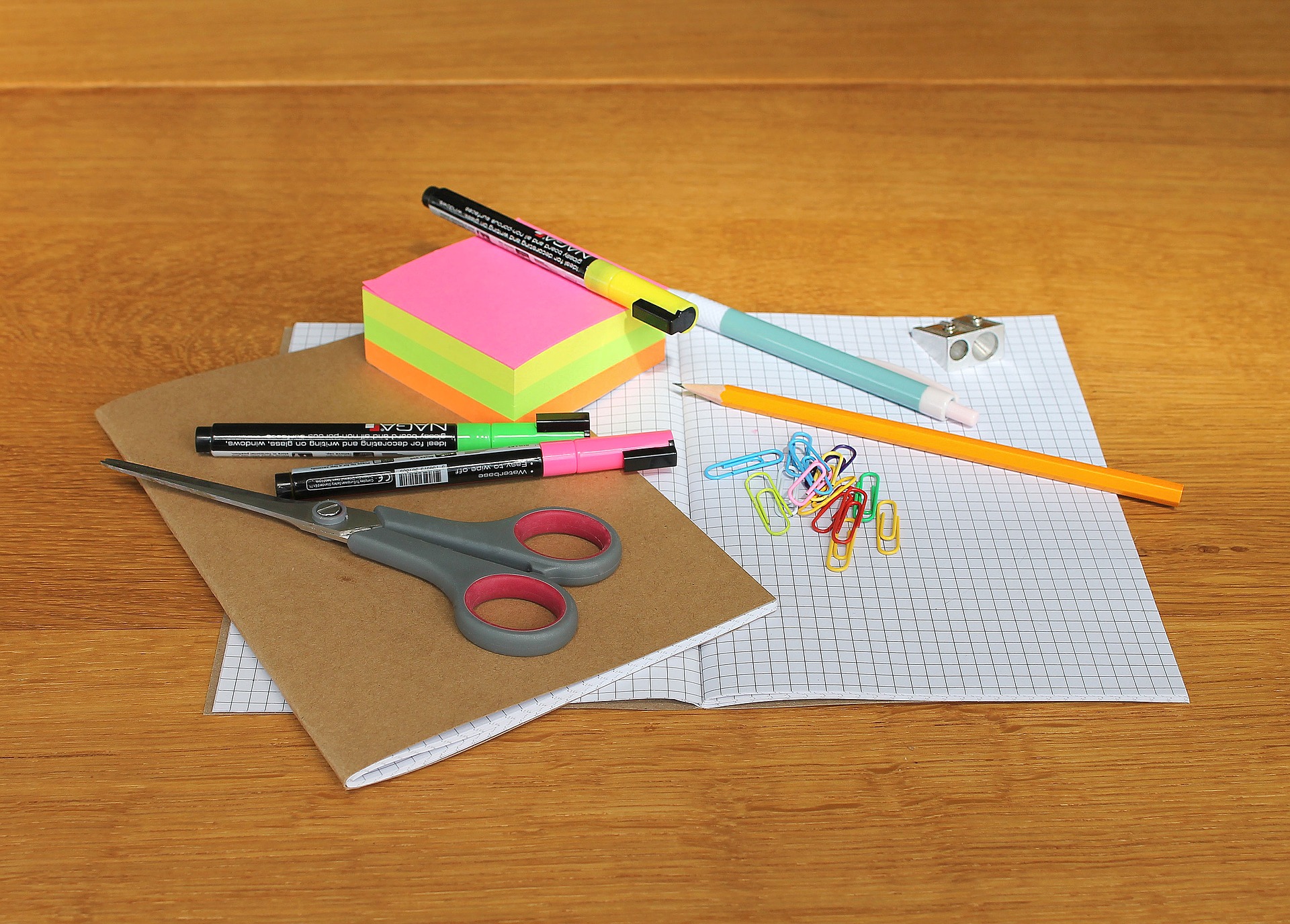 Ein Zuspruch aus der Bibel kann lebendig werden.Wählt euch dazu einen Vers aus, einige Vorschläge findet ihr weiter unten.Welche Gedanken habt ihr dazu? Welche Bilder tauchen auf? Welche Fragen, welche Antworten? Tauscht euch aus, sprecht miteinander.Gestaltet mit euren Ideen eine Collage:Am besten eignet sich ein großes Blatt Papier (Din A3) oder eine Tonkartonbogen.Nehmt euch alte Zeitschriften, die Fotokiste, Materialien aus der Bastelkiste oder von Dinge, die ihr auf Spaziergängen draußen gefunden habt, schneidet Bilder und Überschriften aus der Zeitung aus oder versucht euch im Handlettering.Ordnet all dies auf der Unterlage an und klebt es auf. Vergesst auch nicht, den Bibelvers dazuzuschreiben.Wir freuen uns, wenn ihr uns ein Foto eurer "Zuspruch-Collagen" schicken würdet.Mögliche Verse:Darum tröstet euch untereinander und einer erbaue den andern, wie ihr auch tut.              (1 Thes. 5,11)Ich hebe meine Augen auf zu den Bergen. Woher kommt mir Hilfe? Meine Hilfe kommt vom HERRN, der Himmel und Erde gemacht hat. (Ps. 121, 1-2)Und ob ich schon wanderte im finstern Tal, fürchte ich kein Unglück; denn du bist bei mir, dein Stecken und Stab trösten mich. (Ps. 23,4)Denn ich bin der HERR, dein Gott, der deine rechte Hand fasst und zu dir spricht: Fürchte dich nicht, ich helfe dir! (Jes. 41,13)Fürchte dich nicht, denn ich bin mit dir und will dich segnen. (1.Mose 26,24b)Hoffet auf ihn allezeit, liebe Leute, schüttet euer Herz vor ihm aus; Gott ist unsre Zuversicht. (Ps. 62,9)Jesus Christus spricht: Und siehe, ich bin bei euch alle Tage bis an der Welt Ende. (Mt. 28,20)Fürchte dich nicht, ich bin mit dir; weiche nicht, denn ich bin dein Gott; ich stärke dich, ich helfe dir auch, ich erhalte dich durch die rechte Hand meiner Gerechtigkeit. (Jes. 41,10)Stärkt die müden Hände und macht fest die wankenden Knie! Saget den verzagten Herzen: Seid getrost, fürchtet euch nicht! Seht, da ist euer Gott!  (Jes 35,3)Der Herr ist mein Fels meine Burg und mein Retter; mein Gott ist meine Zuflucht, bei dem ich Schutz suche. (Ps. 18,3)Ich sage dir: Sei stark und mutig! Hab keine Angst und verzweifle nicht. Denn ich, der Herr, dein Gott, bin bei dir, wohin du auch gehst. (Jos 1,9)